基本信息基本信息 更新时间：2024-04-22 11:15  更新时间：2024-04-22 11:15  更新时间：2024-04-22 11:15  更新时间：2024-04-22 11:15 姓    名姓    名叶佳伟叶佳伟年    龄32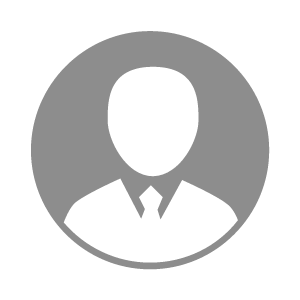 电    话电    话下载后可见下载后可见毕业院校湖南农业大学邮    箱邮    箱下载后可见下载后可见学    历本科住    址住    址期望月薪5000-10000求职意向求职意向会计,主管会计,财务经理会计,主管会计,财务经理会计,主管会计,财务经理会计,主管会计,财务经理期望地区期望地区湖南省/长沙市|湖南省/常德市湖南省/长沙市|湖南省/常德市湖南省/长沙市|湖南省/常德市湖南省/长沙市|湖南省/常德市教育经历教育经历就读学校：湖南农业大学东方科技学院 就读学校：湖南农业大学东方科技学院 就读学校：湖南农业大学东方科技学院 就读学校：湖南农业大学东方科技学院 就读学校：湖南农业大学东方科技学院 就读学校：湖南农业大学东方科技学院 就读学校：湖南农业大学东方科技学院 工作经历工作经历工作单位：湖南盛大金禧金融服务有限公司 工作单位：湖南盛大金禧金融服务有限公司 工作单位：湖南盛大金禧金融服务有限公司 工作单位：湖南盛大金禧金融服务有限公司 工作单位：湖南盛大金禧金融服务有限公司 工作单位：湖南盛大金禧金融服务有限公司 工作单位：湖南盛大金禧金融服务有限公司 自我评价自我评价其他特长其他特长